Ann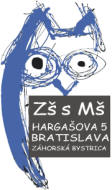                         Základná škola s materskou školou, Hargašova 5, 841 06 BratislavaDesatoro prevádzky ŠKDPrevádzka ŠKD je v pracovné dni od 6,30 do 17,00hod.Ranný ŠKD v čase od 6,30 hod. do 7,20 hod.o 7,20 hod. sa budova školy uzatvárao 7,35 hod. sa deti presúvajú na vyučovaniePopoludňajší ŠKD po vyučovaní do 17,00 hod.Obed v školskej jedálni je od 11,45 hod do 14,00 hod., pod vedením vychovávateľky podľa určeného harmonogramu.Zákonný zástupca má možnosť prísť pre dieťa v čase:Obeda od 11,45 do 14,00hod.Popoludní od 15,30 do 17,00 hod.Od 15,30 do 16,00 hod. je dieťa v príslušnom oddelení.Po 16,00 hod. je dieťa v oddelení, v ktorom prebieha zberná alebo dlhá služba ŠKD          / viď začenie vo vstupnej chodbe/ Odchod detí, ktoré môžu odísť domov z ŠKD samé: čas písomne určí ich zákonný zástupca.Zmeny v dochádzke a spôsoby odchodu dieťaťa u ŠKD treba oznámiť písomne.Záujmováčinnosť mimo ŠKD –zákonný zástupca povinný písomne požiadať o uvoľnenie dieťaťa z ŠKD /za bezpečnosť dieťaťa zodpovedá príslušný lektor alebo vyučujúci záujmového útvaru/